SOUTH WEST SCHOOL SPORTANNUAL REPORT2020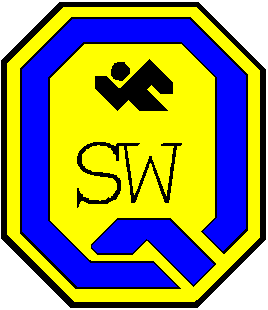 S INTRODUCTIONThe Role of the Annual ReportThis report provides members of the local and school community with information about South West School Sport activities and performance over the past year. It highlights our strengths and identifies areas for development and improvement during 2020.The Annual Report is a public document required for the Department of Education [DoE] accountability and improvement purposes. It provides valuable information for DoE and members of the school community on the achievements of South West School Sport (SWSS).  SPORT PROFILERole & Responsibilities South West School Sport aims to provide quality sport education programs to Prep Year  - 6, Year 7 - 12 and students with disabilities. The sport structure, from intra - school through to national level identifies and caters for the gifted and talented students and provides students with a goal at which to aim. The regional school sport office is responsible for organising and monitoring a program that promotes the development of sporting skills and abilities to a standard that will enable students to be selected in regional sporting teams capable of competing at a state level. An extended program is available for students to be selected from state championships to compete at national championships.Paralleling this is the incentive and encouragement for a skilled and professional group of teachers to demonstrate their abilities while working with highly motivated and talented students, and to be rewarded for their efforts by recognition of appointment to various levels of regional, state and national officialdom.Location and CharacteristicsGeographically the South West School Sport Region extends from the Jandowae/Warra area in the east to Hebel in the south, west to Eromanga/Thargomindah and north as far as Tambo. South West School Sport is one of two school sport regions located in the Darling Downs and South West Queensland education region. It is one of two sports regions in  comprised entirely of either rural or remote schools.The South West School Sport Office is located centrally within the region in the DDSW – West office in Roma at the corner of Mayne and Feather Streets, Roma.The South West School Sport region was first established in 1982, with restructuring occurring several times over the years leading to its present composition. 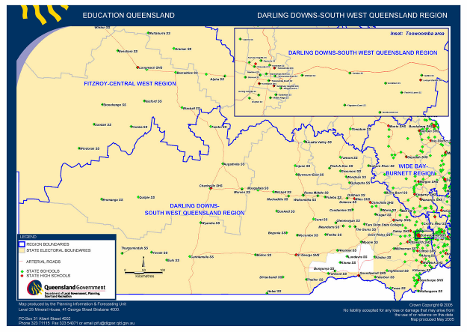    South West School Sport Region comprised entirely of either rural or remote schools.Staffing Sport Officer.101 Regional Team Officials (Regional Convenors, Coaches, Managers, Trainers) See Appendix A.DistrictsFor participation & selection purposes the region has maintained the seven districts for the 10 – 19 years of age sector.  In 2017 the region moved to 10 – 19 districts for the first time with moderate success.  The sequencing of the 13 – 19 district trial across sports was a focal point, though some districts struggled with this new process.(See Appendix B for further details).Management StructureThe membership of South West School Sport Board (SWSSB) is as follows:Chair*3 x 10-12 years delegates *3 x 13-19 years delegates*1  delegate1 Community Sport/Sport & Recreation delegate1 Parent Group delegate1 Indigenous Education delegate1 Disability education delegateDET Regional Director [or their nominee]Regional School Sport Officer [Executive Officer]The membership of South West School Sport Management Group (SWSSMG) is as follows:10 – 12 years Executive*13 – 19 years Executive*Two x 10 – 19 years delegates from each of the seven districts Disability Education delegateRegional School Sport Officer [Executive Officer]*Chairs of both 10-12 years and 13-19 years to be principal/classified officerEach of these bodies had two face – to – face meetings during 2020 (March and November) in Roma with the Board also meeting via Microsoft Teams at least once each term. ApparelThe colours for South West region are royal and gold. A large number of apparel items in a full size range are available to cater for a wide range of sports and ages. Both compulsory and optional items are offered to students. Ordering moved to an online shop in 2020, as part of the regional school sport migration to SAP. This meant parents placed orders via the ecommerce solution.  Whilst there have been some technical issues with the ecommerce platform Parents and team officials have generally reported positive comments about the new way of ordering apparel.  Positive comments are often received with respect to price, quality and design. Students, parents and teachers are able to have visual access to the full range of apparel items by way of the South West School Sport website. SchoolsAll state and non–state schools within our region are affiliated with South West School Sport. The region is comprised of 19 Year 7 - 12 schools/departments with the non-state to state school ratio being 1:9.5 and 57 Prep – Year 6 schools/departments with a non-state to state school ratio of just over 1:6. Prep – Year 6 schools range in size from quite small with an enrolment of 3 students to our largest with 491 students. The majority of Prep – Year 6 schools in the South West Region, both state and non-state, have a student population of less then 50. The statistics for the Year 7 - 12 sector indicate that more than half of the schools have a student population of less then 100. All schools in this range being either P-10 or P-12 schools. The remaining Year 7 - 12 high schools have populations ranging from 170 to 605. (See Appendix B for further details)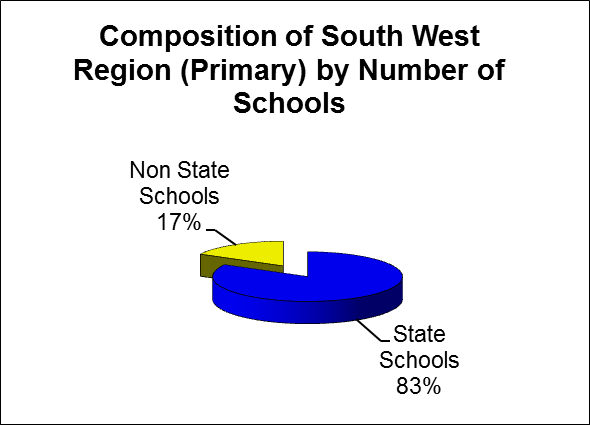 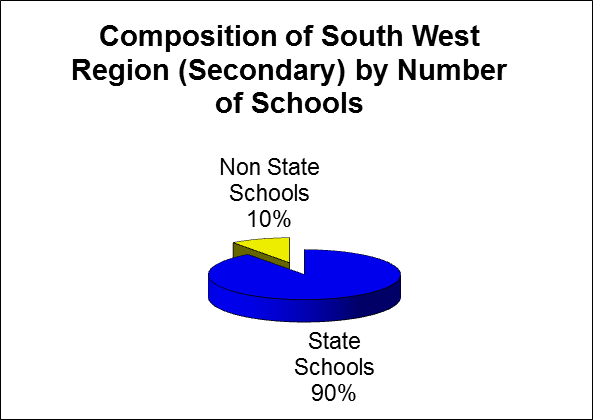 StudentsThe students who participate in South West School Sport activities at a school, district, regional or state level come from all sectors including Primary [Prep – Year 6], Secondary [Year 7 – 12], special schools and schools of distance education. The students range in age from 10 years of age to 19 years of age.  ProgramsThere is an extensive array of sports on offer to students within the region. 13 – 19 years students are offered a choice of 20 sports (33 teams), 10 – 12 years students 17 sports (24 teams) and multi class students 4 sports (6 teams). The sports offered within the South West Region mirror the state program. Due to the smaller number of students and schools in Year 8 – 12 in the region, and the resulting selection of many in a range of sports, students in these age groups are able to further their representative careers, in a number of sports, through participation in the Darling Downs Regional Trials.  (See Appendix C for further details).Student NumbersAs per QSS procedure only those students enrolled in years 4 – 12 were considered when determining population and participation.Unfortunately due to the COVID-19 pandemic a large number of regional trials and state championships did not occur in 2020.  During 2020 a total of 843 students trialled for South West School Sport teams in all age groups. Of this number 102 students were chosen to represent the Region at the respective state championships and a further 69 attended Darling Downs trials, 74% were students involved in 13 – 19 years carnivals and 26% were students involved in 10 – 12 years carnivals. Statistics below detail the involvement of both state and non-state school students and staff in representative school sport.South West Representation 10 – 19 Years of AgeMajor Carnivals The 10 – 19 years Swimming was held in Chinchilla. Convenor Josh Wolski is to be congratulated for their organisation and running of the day. It was an extremely successful carnival with the largest 10 – 12 Years & 13 – 19 Years team been selected for many years.It has proved beneficial for all concerned to continue to forge ongoing relationships with outside agencies with the aim of working towards our goal of maximising the opportunities for children in sport.Awards The number of staff earning ‘Service Awards’ continued to grow during 2020 and this continuity of service to sport has helped ensure that our students are receiving the best possible preparation prior to state carnivals.Acknowledgement is also afforded to all those officials who have worked tirelessly during the year for the benefit of students involved with school sport at school, district and regional level. Without their efforts the students of the region would not have the opportunities they need to develop the lifelong skills and attitudes for sport that form such an important part of school – community relations in the region.Representative Honours We are indeed fortunate to have many talented individuals within the Region. Unfortunately due to the COVID-19 pandemic the opportunities for South West students to gain higher representative honours was limited in 2020. William Bannister was fortunate in attending the QSS Aquathlon state championships before the pandemic struck.  William placed 32nd in his event and was invited to be a member of the regional invitational team to contest the National champiponship.  Unfortunately for William the national championship was cancelled due to the COVID-19 pandemic. Appendix E lists all students and officials from the region who represented Queensland in 2020. ANNUAL OPERATIONAL REPORTSchoolsSouth West has enabled approximately 850 students to compete at regional carnivals or trials for selection in South West regional teams.In 2020, 90 students aged 10 – 12 years and 85 students aged 13 – 19 years were selected to represent the South West region at state championships held at various venues around Queensland or equivalent Darling Downs trials.Sporting opportunities were offered to both state and non-state students in the age range 10 to 19 years in 23 sports for 13 – 19 year olds (33 teams) and 16 sports for 10 – 12 year olds (24 teams).Students with Disabilities were afforded the opportunity to represent the region at the Queensland 10 – 12 Years and 13 – 19 years Track & Field, Cross Country and Swimming carnivals. Coaching camps were held for students selected in the regional Swimming. The feedback from students and parents was overwhelmingly positive and was a contributing factor in improvements in performance at the state carnivals.The Sports Office effectively handled the transport, accommodation, outfitting and financial obligations of all regional Sporting teams, and was responsible for the overall coordination of State and Regional Carnivals held within the region.Team managers produce a written report following the state championships.Committees, representative of combined Year 4 - 12 districts meet twice annually.  Public awareness of sporting activities in schools has been heightened by a supportive media.  A variety of local newspapers regularly feature students and teachers from the South West region recognising their achievements and promoting the healthy lifestyle school sport projects.Regional trials continue to draw a large number of parents and supporters as spectators and many positive comments on the general organization and conduct of these carnivals has been received.LearningWith the removal of the GAQAP greater emphasis was placed on the communication and encouragement of schools and districts to access the professional development fund.  Whilst 2020 saw only a handful of submissions.  Communication to schools and districts around the utilising the professional development fund will again be a priority in 2021.The best possible reflection of the high standards set by SWSS is that no students were disqualified from any competition, no teacher misconduct was reported.Financial Accountability is affected by audit of district and regional statements and accounts performed by Internal Audit. The SWSS website continues to be an important means of communication within the region. Its value as a means of broadcasting the successes, procedures and policies of South West School Sport cannot be overstated. Many parents have commented on the ease with which information can be accessed on the website and the timeliness of the posting of results and news articles. 2020 saw the continued publication of the SWSS newsletter. The newsletter was published on a monthly basis and included regular features around best practice, CARA requirements and highlighted student success.  School WorkforceAll Team officials are made aware of PPR requirements for their particular sports along with all other relevant Department policies.  Student welfare, safety, injury minimisation and prevention are the key foci. SWSS produced a number of operational handbooks (managers, coaches, convenors) to assist with their roles. 2020 saw a change to the delivery platform for regional official in-services. In-services were delivered via the digital collaboration platform which gave greater flexibility in and when team officials accessed the in-service. The in-services now form a permanent part of the regional calendar.Each team Manager has a minimum level first aid qualification. All Team Managers maintain extensive student medical records; these are retained by the sports office for future reference.South West School Sport appointed 101 staff to coach, manage and convene the representative teams based on credentials, experience, suitability and the approval of their school principal.All officials received appropriate (managers, coaches, trainers or convenors) handbooks and kits with relevant documentation.RSSO addressed District meetings across the DDSS education region to raise the awareness and procedures involved in having multi class students classified for sport.Additional support and direction is supplied as required by the Regional Sports Office.Convening State and Regional Carnivals has contributed to the development of teacher’s personal skills in liaising with local government and sporting clubs and other community organizations to utilise facilities and skilled personnel.The use of personnel from outside the teaching ranks is on the increase, particularly at major Swimming, Cross Country and Track & Field carnivals.FINANCIAL REPORTAdministration of Finances (as at 31 June 2020)The financial affairs of the South West School Sport Board are administered by the Regional School Sport Officer (RSSO). Payments are authorised by the RSSO and endorsed by the administration officer on all disbursements. 2020 saw the first calendar year of operation under the central finance system SAP after the completed migration in December 2019. There have been a myriad of changes to reflect the migration.  Many new processes have been required to be learnt in 2020 to work with these new systems. Whilst 2020 has been a challenge for a number of reasons the RSSO is confident with the use of the new systems.  The new system has highlighted the need for permanent administration support due to increased financial delegation controls.  The RSSO has done the majority of the administration work and the line manager has done approval.  It is acknowledged that this relationship is not effective and needs to be addressed. This will become a priority in 2021. The funding for South West School Sport is controlled by Node RDA207 and profit centre 1277 under the Department of Education controlled bank account.  There are 4 cost centres allocated under the profit centre.  These are SWSS Admin (2002901), Regional Sport (2002902), Special Events (2002903) SWSS Carry Forward balance (2003145). Revenue resources totalling $320 080.11 as at 30 June 2020 were derived from DET grants, affiliation fees, sale of apparel, student levies and the conduct of sporting carnivals. The total expenditure for SWSS comprises district grants, TRS, officials’ allowances, cost of apparel, travel, accommodation, nomination fees, hire of facilities, first aid cover and office administration. This figure as at 30 June 2020 totalled $360 953.32  LOOKING FORWARD to 2021SWSS is looking to forward to a full year of the program with minimal impact from the COVID-19 pandemic. To help facilitate to return to the full program a number of initiatives will continue. They include: Continuing to develop the SWSS website for schools, teachers, students and community organizations. A continuing priority will be the development of the district information section with the regular turnover of staff within the region making this an important tool to record information concerning functions, procedures, meetings, district trials etc so that new staff to a district will have access to information that will help to ensure a smoother transition. Continued enhancement of development opportunities for staff through the provision of both professional development funds to schools and districts as well as the organisation of courses at the regional level.Continued enhancement of development opportunities for students in the officiating aspect of sport.Continued work with HOSES, AVT’s and staff in all schools to raise the involvement of multi class students in the sport program and to increase the number of these students classified for sport.A systematic and planned approach will be required to meet the challenges (as per Every Student Succeeding - State Schools Strategy 2018 - 2022) .Alignment with DoE’s Action Plan for Rural and Remote Education so that our students can pursue the educational pathways necessary to foster lifelong learning and realise their aspirations.Provision of high-quality sports programs that meet the needs of rural and remote students, staff and communities and so ensure community wellbeing.In many country areas, the school is the hub of local community life. Schools often host a variety of social, cultural and sporting events and also provide various facilities for use by the broader community, such as an oval, tennis court, swimming pool etc.As enrolments and populations are often small, school communities tend to be tight-knit and supportive, particularly with regards to sport. Teachers are likely to know students and their extended families well, and students are likely to know their peers well, both in a school and a community context.Affording students and staff opportunities to participate in higher level competitions and so develop and enhance their skill levels to full potential, assists somewhat in overcoming the tyranny of distance.CERTIFICATION We, the undersigned, being the Chair of South West School Sport Board and the Regional School Sport Officer, certify that this South West School Sport Annual Report is a true and accurate report of the affairs of South West School Sport in 2020. APPENDIX A2020 South West 13 – 19 Years Team Officials2020 South West 10 – 12 Years Team Officials2020 South West 10 – 19 Years Team Officials APPENDIX BBREAKDOWN OF SCHOOLS BY DISTRICT & ENROLMENTAPPENDIX CSPORTING PROGRAMAPPENDIX DSCHOOL SPORT STRUCTURE IN SOUTH WEST REGIONAPPENDIX EManagementParticipation/SelectionParticipation/SelectionDistrict10 – 12 Years13 – 19 YearsBalonne	CharlevilleChinchillaCunnamullaMilesRomaBalonne	CharlevilleChinchillaCunnamullaMilesRomaBalonne	CharlevilleChinchillaCunnamullaMilesRomaTaraStateNon- StateTotalSchools in South West Region51(85.00%)9(15.00%)60(100%)Students in South West Region Years 4 - 123523.1 (77.04%)1050 (22.96%)4573.1 (100%)Students Represented South West Region Ages 10 – 12 Years – State Championships24(40.00%)36(60.00%)60(100%)Students Represented South West Region Ages 10 – 12 Years – Darling Downs Trials14(77.78%)4(22.22%)18(100%)South West Team Officials [Teams aged 10 – 12 years]11(100.00%)0(0.00%)11(100%)Students Represented South West Region Ages 13 – 19 Years – State Championships19(68.86%)9(31.14%)28(100%)28(100%)Students Represented South West Region Ages 13 – 19 Years – Darling Downs Trials42(82.35%)9(17.65%)51(100%)51(100%)Students Represented Queensland Ages 10 – 19 Years1(100%)0(0%)1(100%)1(100%)South West Team Officials [Teams aged 13 – 19 years]4(80.00%)1(20.00%)5(100%)5(100%)Students Represented South West Region Ages 10 – 19 Years – State Championships9(50.00%)9(50.00%)18(100%)18(100%)South West Team Officials [Teams aged 10 – 19 years]2(100%)0(0%)2(100%)2(100%)PositionNameSignatureDateChairJustin WashingtonJ Washington26/02/2021Regional School Sport OfficerTim LeadbetterT Leadbetter26/02/2021Sport 2019 Coach2019 Manager2019 ConvenorBasketball 15 yrs BoysEmily ConnellRoma State CollegeTim LeadbetterSWSS OfficeBrendan JuddWallumbilla SSBasketball 15 yrs GirlsEmily ConnellRoma State CollegeTim LeadbetterSWSS OfficeBrendan JuddWallumbilla SSCricket 15 yr BoysTim LeadbetterSWSS OfficeTim LeadbetterSWSS OfficeCricket 19 yr  BoysTim LeadbetterSWSS OfficeTim LeadbetterSWSS OfficeNetball 15 yrRowena PriceMiles SSSue PriceRoma State CollegeSue PriceRoma State CollegeNetball 19 yrLeona CollinsCommunityKylie SalisburyMiles SSSue PriceRoma State CollegeSoccer Boys 19 yrMikayla MasonRoma State CollegeTim LeadbetterSWSS OfficeMikayla MasonRoma State CollegeSoccer Girls 19 yrMikayla MasonRoma State CollegeTim LeadbetterSWSS OfficeMikayla MasonRoma State CollegeSoftballKylie WhitakerSt George SHSTim LeadbetterSWSS OfficeJosh WolskiChinchilla SHSSquashKelsey HarveyTara SSCTim LeadbetterSWSS OfficeTim LeadbetterSWSS OfficeTennisMargaret LyonsSt John’s School RomaBrad HubbardChinchilla SHSMargaret LyonsSt John’s School RomaSport2019 Coach2019 Manager2019 ConvenorBasketball – GirlsRobyn ReardonChinchilla SSTim LeadbetterSWSS Office Brendan JuddRoma State CollegeBasketball  - BoysTim LeadbetterSWSS OfficeTim LeadbetterSWSS Office Brendan JuddRoma State CollegeCricket BoysSean Mead Columboola EECDarryl LangtonCommunityCol GeigerCommunityCricket GirlsCampbell WrightMiles SSKylie WhitakerSt Geroge SHSCol GeigerCommunityNetballKarly McDonnellRoma State CollegeColette BartonTeelba SSVicky ParkerSt George SSSoftballKaren SaintyWallumbilla SSKirsten YorkWallumbilla SSNathan JosefskiTara SSCTriathlon / AquathlonNathan JosefskiTara SSC Kelsey HarveyTara SSCLuke ToddSt George SSDistrictSchools [Yr 4 – 12 Enrolment]Balonne District Secretary: Kelly Webster, St George SS, PO Box 231, St George Q 4487; Ph: 4620 8333; Email: kwebs8@eq.edu.au Begonia – 5Bollon SS – 5Dirranbandi SS – 44Hebel SS – 5St George SS – 90.2St George SHS - 227St Patrick’s St George – 69Thallon SS – 13CharlevilleDistrict Secretary: Brad Lines, Charleville SHS, PO Box 314, Charleville Q 4470; Ph: 4656 8888; Email: bline1@eq.edu.au Augathella SS – 24Charleville SHS – 246Charleville SS – 84Charleville SDE – Eromanga SS – 5Morven SS – 4Quilpie SC – 40St Mary’s Charleville – 48St Finbarr’s Quilpie –  14Tambo SS – 45ChinchillaDistrict Secretary: Dan Holdsworth, Chinchilla SS, PO Box 414, Chinchilla Q 4413. Ph: 4672 9222. Email: dhold48@eq.edu.au  Brigalow SS – 7Burra Burri SS – 0Chinchilla Christian School – 267Chinchilla SHS – 605Chinchilla SS – 233Jandowae SS – 81Kogan SS – 16St Joseph’s Chinchilla – 84Warra SS – 4CunnamullaDistrict Secretary: Matt Clarke, Cunnamulla SS, PO Box 74, Cunnamulla Q 4490. Ph: 4655 8333; Email: mclar391@eq.edu.au Cunnamulla SS – 93Eulo SS – 6Sacred Heart – 28Thargomindah SS – 11 Wyandra SS – 6MilesDistrict Secretary: Elisabeth Irwin, Wandoan SS, PO Box 103, Wandoan Q 4419. Ph: 4628 8888. Email: eirwi20@eq.edu.au Condamine SS – 16Drillham SS – 14Dulacca SS – 7Grosmont SS – 0Guluguba SS – 3Miles SHS – 169.8Miles SS – 86Taroom SS – 80Wandoan SS – 44RomaDistrict Secretary: Julia Malus, Mitchell SS, PO Box 65, Mitchell Q 4465. Ph: 4623 8888. Email: jbuit2@eq.edu.auArcadia Valley SS – 0Bymount East SS – 1Dunkeld SS – 3Injune SS – 42Mitchell SS – 69Mungallala SS – 3Roma State College –  647St John’s Roma – 519St Patrick’s Parish School Mitchell – 11Surat SS – 46Wallumbilla SS – 71 Yuleba SS – 8Tara District Secretary: Nathan Josefski, Tara SSC, 22 Binnie St, Tara Q 4421. Ph: 4678 7333. Email: njose15@eq.edu.au Glenmorgan SS – 2Hannaford – 6Meandarra SS – 13Moonie SS – 10St Joseph’s Tara – 10Tara SS – 238.1Teelba SS – 8The Gums SS – 17Westmar SS – 2013 – 19 Years Sports10 – 12 Years SportsAFL – IndividualBoys 13 – 15 years [Darling Downs]Girls 13 – 15 Years [Darling Downs]Baseball - IndividualBoys 12 – 14 years & 14 – 18 years [Met West]Basketball - TeamBoys 13 – 15 years & 16 – 19 years [Darling Downs]Girls 13 – 15 years & 16 – 19 years [Darling Downs]Cricket - IndividualBoys13 – 15 years [Darling Downs]Boys 16 – 19 years [Darling Downs]Girls 13 – 15 years [Darling Downs]Cross Country – Team/IndividualBoys & Girls 10 – 19 yearsFootball – Team Boys & Girls 13 – 15 years [Darling Downs]Boys & Girls 16 – 19 years [Darling Downs]Futsal – TeamBoys & Girls 13 – 14 years [Darling Downs]Golf – IndividualBoys & Girls 13 – 19 years [Darling Downs]Netball – Team Girls 13 – 15 years & 16 – 19 yearsOrienteering – IndividualBoys & Girls 13 – 19 years Rugby League – Team Boys 14 – 15 years & 16 – 18 yearsGirls 14 – 15 yearsGirls 16 – 18 years [Darling Downs]Rugby Union – IndividualBoys 14 – 15 years & 17 – 18 years [Darling Downs]Girls 15 – 17 years [Darling Downs]Softball – TeamGirls 13 – 19 years [Darling Downs]Softball – Individual Boys 13-19 years [Darling Downs]Squash – Individual/TeamBoys & Girls 10 – 15 years & 16 – 19 years [Darling Downs]Swimming – Team/IndividualBoys & Girls 13 – 19 yearsTennis – TeamBoys & Girls 13 – 19 yearsTouch – Team Boys 13 – 15 years & 16 – 18 years Girls 13 – 15 years & 16 – 18 yearsTrack & Field – Team/IndividualBoys & Girls 13 – 19 yearsTriathlon – IndividualBoys & Girls 13 – 19 years  (33 teams)AFL  - IndividualBoys 10 – 12 years [Darling Downs]Girls 10 – 12 years [Darling Downs]Aquathon – Individual Boys & Girls11 & 12 years Basketball – Team Boys 10 – 12 years [Darling Downs]Girls 10 – 12 years [Darling Downs]Cricket – Team Boys 10 – 12 yearsGirls 10 – 12 years Cross Country – Team/IndividualBoys & Girls 10 – 19 yearsFootball – Team Boys 10 – 12 years Girls 10 – 12 yearsGolf – IndividualBoys & Girls 11 – 12 Years [Darling Downs]Netball – Team Girls 10 – 12 yearsGirls 10 – 11 yearsOrienteering – IndividualBoys & Girls 10 – 12 years [Darling Downs]Rugby League – Team Boys 11 – 12 yearsGirls 11 – 12 yearsRugby Union – IndividualBoys 11 – 12 years [Darling Downs]Softball – Team Girls 10 – 12 years Softball – Individual  Boys 10 – 12 years [Darling Downs]Swimming – Team/IndividualBoys  & Girls 10 – 12 yearsTennis – Team Boys  & Girls 10 – 12 yearsTouch – Team Boys 10 – 12 yearsGirls 10 – 12 yearsTrack & Field – Team/IndividualBoys  & Girls 10 – 12 years(24 teams)Students with DisabilitiesSwimming 10 – 12 years and 13 – 19 yearsCross Country 10 – 19 yearsTrack & Field  10 – 12 years and 13 – 19 yearsTriathlon 11 – 12 years and 13 – 19 years(6 teams) Sport BoardChair – Justin Washington Sport BoardChair – Justin Washington10 – 12 Years Delegates (3)Sarah GoddardChris GilbertNathan Josefski13 – 19 Years Delegates (2)Rowena PriceAndrea KillenLuke ToddOther DelegatesTerry Aldridge [DET]Danny Nearhos [Sport & Recreation)Margaret Lyons [Non – state education]Chris Lamb [ATSI/Partnerships Delegate]Dave Gordon [Parent Delegate]Vicky Parker [DAC Delegate]Tim Leadbetter  (Regional School Sport Officer – Executive Officer)Other DelegatesTerry Aldridge [DET]Danny Nearhos [Sport & Recreation)Margaret Lyons [Non – state education]Chris Lamb [ATSI/Partnerships Delegate]Dave Gordon [Parent Delegate]Vicky Parker [DAC Delegate]Tim Leadbetter  (Regional School Sport Officer – Executive Officer)South West 10 – 12 Years School Sport: Chair – Sarah GoddardSouth West 13 – 19 Years School Sport: Chair – Rowena PriceSouth West 10 – 12 Years School Sport: Chair – Sarah GoddardSouth West 13 – 19 Years School Sport: Chair – Rowena PriceSouth West 10 – 12 Years School Sport: Chair – Sarah GoddardSouth West 13 – 19 Years School Sport: Chair – Rowena PriceSouth West 10 – 12 Years School Sport: Chair – Sarah GoddardSouth West 13 – 19 Years School Sport: Chair – Rowena PriceBalonneChair – Sarah Goddard Secretary – Kelly WebsterTreasurer – St George SSCharlevilleChair – Sharon MacDonnellSecretary – Brad LinesTreasurer – Charleville SDEChinchillaChair – Chris GilbertSecretary – Dan HoldsworthTreasurer – Chinchilla SSCunnamullaChair – Trosh LucockSecretary – Matt ClarkeTreasurer – Cunnamulla SSBegonia SS Augathella SS Brigalow SSCunnamulla SSBollon SS Dirranbandi SSHebel SSSt George SHSSt George SSSt Patrick’s St GeorgeThallon SSCharleville SHSCharleville SS Charleville SDEEromanga SSMorven SSQuilpie SSSt Mary’s CharlevilleSt Finbarr’s QuilpieTambo SSBurra Burri SSChinchilla SHSChinchilla Christian CollegeChinchilla SSKogan SSJandowae SSSt Joseph’s ChinchillaWarra SSEulo SSSacred Heart Cunnamulla Thargomindah SSWyandra SSMiles Chair –  Jason DaySecretary – Elisabeth IrwinTreasurer – Wandoan SSRomaChair – Rob NowlanSecretary – Julia MalusTreasurer – Mitchell SSChair – Jordan HarrisonSecretary – Nathan JosefskiTreasurer – Meandarra SSCondamine SS SS Glenmorgan SSDrillham SSBymount East SSHannaford Dulacca SSGrosmont SSGuluguba SSMiles SHSMiles SSTaroom SSWandoan SSDunkeld SSInjune SSMitchell SSMungallala SSSt John’s RomaSt Patrick’s Mitchell Roma State College SS Wallumbilla SSYuleba SSMeandarra SSMoonie SSSt Joseph’s TaraTara SSCTeelba SSThe Gums SSWestmar SSQUEENSLAND REPRESENTATIVES 202010 – 19 Years Students QUEENSLAND REPRESENTATIVES 202010 – 19 Years Students QUEENSLAND REPRESENTATIVES 202010 – 19 Years Students QUEENSLAND REPRESENTATIVES 202010 – 19 Years Students Aquathlon 11 – 12 yearsWalliam BannisterSt Joseph’s School Chinchilla